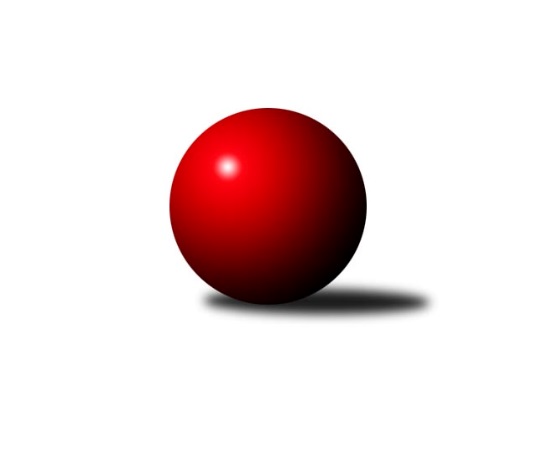 Č.1Ročník 2020/2021	2.10.2020Nejlepšího výkonu v tomto kole: 1727 dosáhlo družstvo: TJ Spartak Pelhřimov CKrajská soutěž Vysočiny A 2020/2021Výsledky 1. kolaSouhrnný přehled výsledků:TJ Slovan Kamenice nad Lipou D	- KK Slavoj Žirovnice C	3:3	1619:1651	5.0:3.0	11.9.TJ Sokol Cetoraz B	- TJ Slovan Kamenice nad Lipou C	4:2	1534:1484	4.0:4.0	2.10.TJ Sokol Cetoraz B	- TJ Slovan Kamenice nad Lipou D	1:5	1464:1560	2.0:6.0	18.9.TJ Slovan Kamenice nad Lipou D	- TJ Slovan Kamenice nad Lipou C	5:1	1705:1580	6.0:2.0	25.9.TJ Spartak Pelhřimov C	- KK Slavoj Žirovnice C	4:2	1598:1570	2.0:6.0	2.10.Tabulka družstev:	1.	TJ Slovan Kamenice nad Lipou D	3	2	1	0	13.0 : 5.0 	17.0 : 7.0 	 1611	5	2.	TJ Spartak Pelhřimov C	1	1	0	0	4.0 : 2.0 	2.0 : 6.0 	 1598	2	3.	TJ Sokol Cetoraz B	2	1	0	1	5.0 : 7.0 	6.0 : 10.0 	 1499	2	4.	KK Slavoj Žirovnice C	2	0	1	1	5.0 : 7.0 	9.0 : 7.0 	 1611	1	5.	TJ Slovan Kamenice nad Lipou C	2	0	0	2	3.0 : 9.0 	6.0 : 10.0 	 1532	0Podrobné výsledky kola:	 TJ Slovan Kamenice nad Lipou D	1619	3:3	1651	KK Slavoj Žirovnice C	Jiří Rychtařík	 	 205 	 199 		404 	 2:0 	 393 	 	201 	 192		Alena Izsofová	Jan Švarc	 	 214 	 207 		421 	 1:1 	 417 	 	205 	 212		Otakar Rataj	Ondřej Votápek	 	 216 	 159 		375 	 0:2 	 441 	 	237 	 204		František Housa	Pavel Vaníček	 	 214 	 205 		419 	 2:0 	 400 	 	203 	 197		Petr Kejvalrozhodčí: David FáraNejlepší výkon utkání: 441 - František Housa	 TJ Sokol Cetoraz B	1534	4:2	1484	TJ Slovan Kamenice nad Lipou C	Jan Pošusta	 	 194 	 191 		385 	 2:0 	 336 	 	173 	 163		Aleš Schober	Jan Novotný	 	 203 	 168 		371 	 1:1 	 388 	 	179 	 209		Jaroslav Šindelář	Václav Brávek	 	 220 	 189 		409 	 1:1 	 356 	 	157 	 199		Pavel Vodička	Martin Zich	 	 180 	 189 		369 	 0:2 	 404 	 	198 	 206		Petra Schoberovározhodčí: Novotný JanNejlepší výkon utkání: 409 - Václav Brávek	 TJ Sokol Cetoraz B	1464	1:5	1560	TJ Slovan Kamenice nad Lipou D	Josef Melich	 	 192 	 183 		375 	 1:1 	 369 	 	179 	 190		Jiří Rychtařík	Pavlína Pošustová	 	 167 	 173 		340 	 0:2 	 425 	 	219 	 206		Jan Švarc	Luboš Novotný	 	 186 	 185 		371 	 0:2 	 373 	 	187 	 186		Ondřej Votápek	Václav Brávek	 	 174 	 204 		378 	 1:1 	 393 	 	204 	 189		David Fárarozhodčí: Novotný JanNejlepší výkon utkání: 425 - Jan Švarc	 TJ Slovan Kamenice nad Lipou D	1705	5:1	1580	TJ Slovan Kamenice nad Lipou C	Jiří Rychtařík	 	 226 	 189 		415 	 1:1 	 443 	 	202 	 241		Eliška Ouhelová	Jan Švarc	 	 228 	 220 		448 	 2:0 	 392 	 	192 	 200		Jaroslav Šindelář	Ondřej Votápek	 	 224 	 241 		465 	 2:0 	 379 	 	202 	 177		Petra Schoberová	Pavel Vaníček	 	 179 	 198 		377 	 1:1 	 366 	 	201 	 165		Pavel Vodičkarozhodčí: Václav RychtaříkNejlepší výkon utkání: 465 - Ondřej Votápek	 TJ Spartak Pelhřimov C	1598	4:2	1570	KK Slavoj Žirovnice C	Stanislav Kropáček	 	 202 	 196 		398 	 0:2 	 415 	 	216 	 199		Alena Izsofová	Igor Vrubel	 	 196 	 188 		384 	 0:2 	 409 	 	220 	 189		Otakar Rataj	Zdeňka Vytisková	 	 224 	 187 		411 	 1:1 	 389 	 	165 	 224		František Housa	Jozefína Vytisková	 	 217 	 188 		405 	 1:1 	 357 	 	165 	 192		Petr Kejvalrozhodčí: Kovářová HanaNejlepší výkon utkání: 415 - Alena IzsofováPořadí jednotlivců:	jméno hráče	družstvo	celkem	plné	dorážka	chyby	poměr kuž.	Maximum	1.	Stanislav Kropáček 	TJ Spartak Pelhřimov C	454.00	315.0	139.0	2.0	1/1	(454)	2.	Zdeňka Vytisková 	TJ Spartak Pelhřimov C	438.00	292.0	146.0	5.0	1/1	(438)	3.	Milan Kalivoda 	-- volný los --	431.50	300.5	131.0	6.5	2/2	(441)	4.	Jozefína Vytisková 	TJ Spartak Pelhřimov C	431.00	301.0	130.0	5.0	1/1	(431)	5.	Jan Švarc 	TJ Slovan Kamenice nad Lipou D	423.00	293.0	130.0	7.0	2/2	(425)	6.	Otakar Rataj 	KK Slavoj Žirovnice C	406.50	291.5	115.0	7.0	2/2	(417)	7.	Igor Vrubel 	TJ Spartak Pelhřimov C	404.00	290.0	114.0	9.0	1/1	(404)	8.	František Housa 	KK Slavoj Žirovnice C	402.50	298.0	104.5	13.0	2/2	(441)	9.	Alena Izsofová 	KK Slavoj Žirovnice C	397.00	279.5	117.5	7.0	2/2	(401)	10.	Petr Kejval 	KK Slavoj Žirovnice C	392.50	281.0	111.5	11.5	2/2	(400)	11.	Ludmila Landkamerová 	-- volný los --	388.00	276.0	112.0	9.5	2/2	(392)	12.	Jiří Rychtařík 	TJ Slovan Kamenice nad Lipou D	386.50	281.5	105.0	9.0	2/2	(404)	13.	Jaroslav Vácha 	-- volný los --	383.00	265.5	117.5	6.0	2/2	(394)	14.	Václav Brávek 	TJ Sokol Cetoraz B	378.00	265.0	113.0	10.0	1/1	(378)	15.	Josef Melich 	TJ Sokol Cetoraz B	375.00	257.0	118.0	10.0	1/1	(375)	16.	Ondřej Votápek 	TJ Slovan Kamenice nad Lipou D	374.00	264.5	109.5	15.5	2/2	(375)	17.	Luboš Novotný 	TJ Sokol Cetoraz B	371.00	275.0	96.0	15.0	1/1	(371)	18.	Pavlína Pošustová 	TJ Sokol Cetoraz B	340.00	243.0	97.0	14.0	1/1	(340)		Pavel Vaníček 	TJ Slovan Kamenice nad Lipou D	419.00	300.0	119.0	5.0	1/2	(419)		David Fára 	TJ Slovan Kamenice nad Lipou D	393.00	280.0	113.0	10.0	1/2	(393)		Vítězslav Kovář 	-- volný los --	388.00	277.0	111.0	9.0	1/2	(388)Sportovně technické informace:Starty náhradníků:registrační číslo	jméno a příjmení 	datum startu 	družstvo	číslo startu
Hráči dopsaní na soupisku:registrační číslo	jméno a příjmení 	datum startu 	družstvo	21225	Eliška Ouhelová	25.09.2020	TJ Slovan Kamenice nad Lipou C	Program dalšího kola:2. koloNejlepší šestka kola - absolutněNejlepší šestka kola - absolutněNejlepší šestka kola - absolutněNejlepší šestka kola - absolutněNejlepší šestka kola - dle průměru kuželenNejlepší šestka kola - dle průměru kuželenNejlepší šestka kola - dle průměru kuželenNejlepší šestka kola - dle průměru kuželenNejlepší šestka kola - dle průměru kuželenPočetJménoNázev týmuVýkonPočetJménoNázev týmuPrůměr (%)Výkon1xStanislav KropáčekPelhřimov C4541xStanislav KropáčekPelhřimov C114.074541xMilan Kalivoda---4411xMilan Kalivoda---110.84411xFrantišek HousaŽirovnice C4411xZdeňka VytiskováPelhřimov C110.054381xZdeňka VytiskováPelhřimov C4381xVáclav BrávekCetoraz B108.314091xJozefína VytiskováPelhřimov C4311xJozefína VytiskováPelhřimov C108.294311xJan ŠvarcKamenice D4211xFrantišek HousaŽirovnice C107.64441